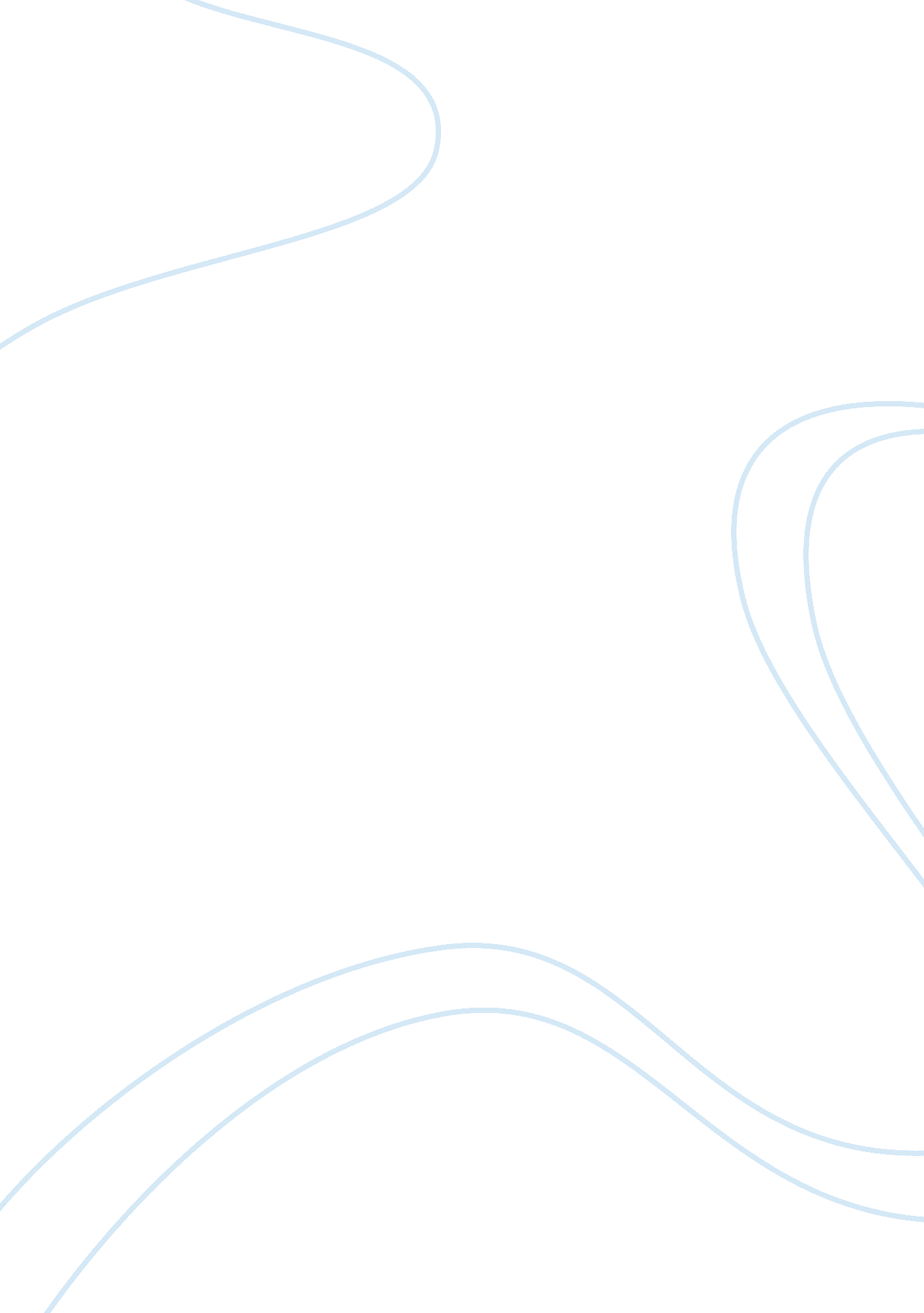 The future of the texas political ideologyPolitics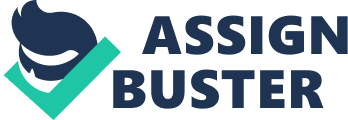 ﻿Texas Government 
The political ideology of a country is determined by several factors such as economic growth, cultural development, social infrastructure developments and stance of minority religious and racial populations. The United States has a very complex and rapidly changing population. From seventieth century politics was influenced by English law. Later, French revolution reshaped the American politics. Now it is promoting an American liberal democratic culture with mixture of both majority and minority communities. Every census since 1790 has seen a change in the racial composition of the country from free male, free female, slaves to the current complex ethnic groups. Data on the current population indicates that ethnic diversity in the United States is rapidly growing. At present America consists of 75% white population but the census data predicts the fact that the Anglo population, Asian population and other minority population will increase very rapidly and it will contribute a major portion of population in the near future. Hispanics are the fastest growing minority, 90 percent of which is located in only ten states. It is observed that the political ideology of these groups will be a challenging factor for the future of Texas politics. 
The economical and social infrastructure development of the country also has a great role in future political situation of the country. Now, due to the advancement in the healthcare and improvements in the standards of life of the people, the morality ratio of the population has decreased. The rapid increase in aged population will be a challenging factor for every state and political Government. It will result in the expansion of health care services, social security measures and public health services for the vast population. The productive age group will decrease and it will affect the economic growth of the country and accelerate the migration of labor forces from Asian countries. 
The recent election trends show that people are more focused on economical and social infrastructure developments of the country rather than conservative republic or liberals. It is observed that the result of recent presidential election of US was very much influenced by the economic recession of the country and foreign political decisions as super power in the world. The results show that people give more importance to the local and national issues concerning their day-to-day life than political ideologies. It is forecasted that the third world countries like China and India will emerge as the Super Powers within the next 10 years. The foreign policy related to these countries and measures for the reduction of unemployment within the country will be contributing factors for the future of America. 
The advancement of information technology has taken the world to a concept of ‘ me’ and ‘ I’ rather than ‘ We’ factor. The lack of sharing of common political values and norms, and decreased influence of family and its values in the society will produce a generation engaging in violence and terrorism and anti-national activities. This trend would be a threatening implication for the smooth functioning of a democratic country. Hence the common people will stand with a Government which will ensure the safety and protection of its citizens and their property. 
In sum, the American politics is individual centered and the future of the Texas political ideology needs to reflect more people-oriented welfare measures. It needs to generate healthy political values which protect the individual rights and ideas and contribute to the holistic development of the public. The racial and minority population would have a major role in the future politics of America. Every Government needs to be more people-oriented and promoters of positive political ideologies for the welfare of the nation. 
Works Cited 
Youth Demographic Trends - General Population Trends, World Population, American Demographics, An Aging America, Family Changes, The Role of Race. 